Request for Assistance 
Children and Young People’s
Speech and Language Therapy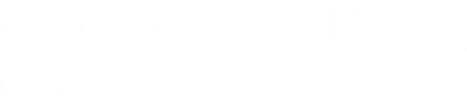 Please fill in this form and send to the email address or postal address on the last page. 
If you need any help completing this form, call us on 01592-226-784.
ConsentWe won’t be able to process the form without consent. For any help, call 01592-226-784.
Data collectionTell us about the childWho is the parent / carer?Child protectionOnly fill in this section if you are a foster carer / GP / social worker or from education services.Tell us about the child’s school / nurseryWhere appropriateWho should we speak with about this request?This is the person who is looking for help with next steps for the child or young person and the person we will contact to arrange a conversation with (the “concerned person”).Information about the childWho is filling in this form?If you are completing this form on behalf of the concerned person (already named above), please complete the details below.Please sign before submitting this formIf the concerned person has not had confirmation of this request within 4 weeks, please get in touch.Privacy StatementWe are truly committed to protecting your privacy. The information we request from you on this form is solely being used to help us understand what services are most suitable for you and how we can best deliver these services. The information you provide will be stored electronically and will be shared solely with providers directly involved in the delivery of this service. Your data will not be sold. A full copy of our privacy statement is available online: http://www.nhsfife.org.Email or post your completed form to:For any further help, call your local officeLook out for advice on - Facebook:  NHS Fife Speech & Language Therapy Service  / Twitter:  @banter4bairnsParent advice line: 01592 226699 (available Tuesdays 2pm – 4pm and Thursdays 10am – 12pm)
Professionals enquiry line: 01383 674055 (available Mondays and Thursdays 2pm – 4pm)Has the parent / carer given verbal consent for a request to be placed about their child? Yes
 NoProfessionals: Before completing a request for this child or young person, have you called us on the Enquiry Line (01383 674055) Yes
 NoIf Yes, how many times did you speak with a therapist? Once
 More than onceParents & carers: Before completing this request, have you called our advice line (01592 226699)?  Yes
 NoIf Yes, how many times did you speak with a therapist? Once
 More than onceFirst name
(as in medical records)Surname
(as in medical records)Known as
(nickname / short name)CHI number
(if known)Date of birth
(if CHI number is unknown)House number or nameStreet nameTownPostcodeFirst nameSurnameRelationship to childPrimary phone number
(Mobile, home or work)Do the child and parent / carer live together? Yes
 NoIf yes, there is no need to complete the address fields below.If yes, there is no need to complete the address fields below.House number or nameStreet nameTownPostcodeDoes the family require an interpreter? Yes
 NoWhat language(s) are spoken at home?Does the parent / carer have parental rights? Yes
 NoDoes the child have a child’s plan? Yes
 NoIs the child on the child protection register? Yes
 NoIs the child a looked after child? Yes
 NoSchool / nursery namePrimary contact name
(of teacher / keyworker)Job role
(teacher / keyworker/ head teacher)Primary contact number
(of teacher / keyworker)Building numberStreet nameTownPostcodeIs the “concerned person” the parent, or carer of the child?
If so, there is no need to complete this section. Yes
 NoFirst nameSurnameRelationship to childContact email addressPrimary phone number
Mobile, home or workMay we text the concerned person on this number?
e.g for appointment reminders by text Yes
 NoHouse number or name
Or school / GP addressStreet nameTownPostcodeWhat are the concerns about the child / young person’s communication skills?What are the child / young person’s thoughts and concerns about their skills?What has already been tried to support this concern? Please tell us what difference this madeWhat assistance are you hoping for from Speech and Language Therapy?Any additional information that would be helpful?
Medical, social or family circumstancesFirst nameSurnameRelationship to childPrimary telephone numberHouse number or name
(or school / GP address)Street nameTownPostcodeName of the person completing this form:DateSignaturefife.sltreferral@nhs.scotSpeech and Language TherapyCameron HouseCameron HospitalWindygatesKY8 5RROffice nameOffice contact numberSLT Main Office, Cameron Hospital01592  226 784Dunfermline / Dalgety Bay Area01383  627 013Kirkcaldy Area01592  645 234Cowdenbeath Area01383  518 634Glenrothes Area01592  765 044Levenmouth / North East Area01592  717 858